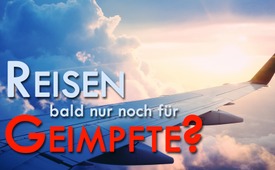 Reisen und vieles mehr bald nur noch für Geimpfte?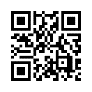 Die nächste schlimme Befürchtung ist dabei, Realität zu werden: Ohne Impfung bald keine Teilnahme an der Gesellschaft mehr? Vorbereitungen und öffentliche Ankündigungen dazu gibt es bereits!Eine Koalition aus Big-Tech-Unternehmen – darunter Microsoft, Salesforce und Oracle – entwickelt ein neues Mittel zur Überwachung der Menschen: Der Covid-Pass ist ein digitales Gesundheitszertifikat, in dem erfolgte PCR-Tests, Antikörperbestimmungen und Impfstatus dokumentiert werden. Das Projekt wird von Rockefeller finanziert und gilt als „die bedeutendste Impfaktion in der Geschichte der Vereinigten Staaten“. 

Bald soll der Impfpass notwendig werden, um „sicher auf Reisen, zur Arbeit, in die Schule und ins Leben zurückzukehren und gleichzeitig ihre Daten zu schützen“, sagt Paul Meyer, Geschäftsführer der Non-Profit-Organization „The Commons Project“, die ebenfalls beteiligt ist. Was er aber nicht sagt: 

Eben diese Daten muss man aber dann den Fluggesellschaften, Arbeitgebern, Behörden etc. offenlegen! Ohne Impfung keine Teilnahme an der Gesellschaft mehr?

Meyer kündigt jedenfalls an: 

„Einzelpersonen werden Impfnachweise für viele Aspekte vorlegen müssen, um wieder ein normales Leben führen zu können.“von mmm.Quellen:https://alpenschau.com/2021/01/27/big-tech-koalition-entwickelt-von-rockefeller-finanzierten-covid-pass/Das könnte Sie auch interessieren:Verweis : Corona-Impfungen fördern den Aufbau eines staatlichen Kontrollsystems, www.kla.tv/18203US-Anwalt Greg Glaser tritt gegen Impfzwang der US-Regierung an, www.kla.tv/17952#GlobaleUeberwachung - ~Globale Überwachung~ - www.kla.tv/GlobaleUeberwachung

#Impfen - – ja oder nein? Fakten & Hintergründe ... - www.kla.tv/Impfen

#Coronavirus - www.kla.tv/CoronavirusKla.TV – Die anderen Nachrichten ... frei – unabhängig – unzensiert ...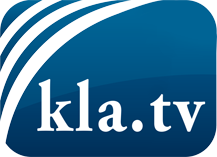 was die Medien nicht verschweigen sollten ...wenig Gehörtes vom Volk, für das Volk ...tägliche News ab 19:45 Uhr auf www.kla.tvDranbleiben lohnt sich!Kostenloses Abonnement mit wöchentlichen News per E-Mail erhalten Sie unter: www.kla.tv/aboSicherheitshinweis:Gegenstimmen werden leider immer weiter zensiert und unterdrückt. Solange wir nicht gemäß den Interessen und Ideologien der Systempresse berichten, müssen wir jederzeit damit rechnen, dass Vorwände gesucht werden, um Kla.TV zu sperren oder zu schaden.Vernetzen Sie sich darum heute noch internetunabhängig!
Klicken Sie hier: www.kla.tv/vernetzungLizenz:    Creative Commons-Lizenz mit Namensnennung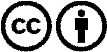 Verbreitung und Wiederaufbereitung ist mit Namensnennung erwünscht! Das Material darf jedoch nicht aus dem Kontext gerissen präsentiert werden. Mit öffentlichen Geldern (GEZ, Serafe, GIS, ...) finanzierte Institutionen ist die Verwendung ohne Rückfrage untersagt. Verstöße können strafrechtlich verfolgt werden.